        							                      Pekalongan, ....................................		Yth.  Kasubbag. AKMA Fakultas Tarbiyah dan Ilmu KeguruanDi-	TempatYang bertandatangan dibawah ini : Dengan ini mengajukan permohonan untuk bisa aktif kembali sebagai mahasiswa IAIN Pekalongan  setelah selama ………. semester tidak aktif karena Cuti. Demikian permohonan ini kami sampaikan, atas perhatian dan perkenan Bapak disampaikan terima kasih.Mengetahui, Kasubbag. AKMA 		 					PemohonHaryanto Kanthi Widodo, S.E		                                                 ……………………………NIP. 19690125 200901 1 002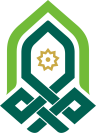 FORMULIR AKADEMIKFORMULIR AKTIF KEMBALI CUTIPROGRAM SARJANA FAKULTAS...........................................FORMULIR AKADEMIKFORMULIR AKTIF KEMBALI CUTIFORM AD/MS.041Nama:2Tempat/Tanggal Lahir:3Nomor Induk Mahasiswa:4Semester:5Jurusan/Program Studi:6Alamat:7Nomor Telepon:Catatan : KTM AsliBuku/Kartu RegistrasiPrint out Bukti Administrasi 